KC-I.432.190.1.2023                                                                                     Kielce, dn. 21.06.2023 r.Państwowe Gospodarstwo Wodne Wody Polskieul. Żelazna 59A00-848 WarszawaINFORMACJA POKONTROLNA NR KC-I.432.190.1.2023/KW-2z kontroli w trakcie realizacji projektu nr RPSW.04.01.00-26-0003/17 pn. „Zabezpieczenie przeciwpowodziowe msc. Ostrowiec Świętokrzyski gm. Ostrowiec Świętokrzyski oraz gminy Bodzechów, w oparciu o regulację rzeki Modły z wykorzystaniem istniejącego zbiornika 
w Częstocicach jako polderu zalewowego do redukcji fali powodziowej”, realizowanego w ramach Działania 4.1 „Przeciwdziałanie skutkom klęsk żywiołowych oraz usuwanie ich skutków”, 4 Osi priorytetowej „Dziedzictwo naturalne i kulturowe” Regionalnego Programu Operacyjnego Województwa Świętokrzyskiego na lata 2014-2020, polegającej na weryfikacji dokumentów 
w zakresie prawidłowości przeprowadzenia właściwych procedur dotyczących udzielania zamówień publicznych, przeprowadzonej na dokumentach w siedzibie Instytucji Zarządzającej Regionalnym Programem Operacyjnym Województwa Świętokrzyskiego na lata 2014-2020 w dniach 
05-06.06.2023 r. I. INFORMACJE OGÓLNE:1.	Nazwa i adres badanego Beneficjenta:Państwowe Gospodarstwo Wodne Wody Polskieul. Żelazna 59A00-848 Warszawa2.	Status prawny Beneficjenta:Państwowa jednostka organizacyjnaII. PODSTAWA PRAWNA KONTROLI:Niniejszą kontrolę przeprowadzono na podstawie art. 23 ust. 1 w związku z art. 22 ust. 4 ustawy z dnia 11 lipca 2014 r. o zasadach realizacji programów w zakresie polityki spójności finansowanych 
w perspektywie finansowej 2014-2020 (Dz.U. z 2020 r., poz. 818 j.t.).III. OBSZAR I CEL KONTROLI:1. 	Cel kontroli stanowi weryfikacja dokumentów w zakresie prawidłowości przeprowadzenia przez Beneficjenta właściwych procedur dotyczących udzielania zamówień publicznych 
w ramach realizacji projektu nr RPSW.04.01.00-26-0003/17 pn. „Zabezpieczenie przeciwpowodziowe msc. Ostrowiec Świętokrzyski gm. Ostrowiec Świętokrzyski oraz gminy Bodzechów, w oparciu o regulację rzeki Modły z wykorzystaniem istniejącego zbiornika 
w Częstocicach jako polderu zalewowego do redukcji fali powodziowej”.2.	Weryfikacja obejmuje dokumenty dotyczące udzielania zamówień publicznych związanych z wydatkami przedstawionymi przez Beneficjenta we wnioskach o płatność nr RPSW.04.01.00-26-0003/17-010.3.	Kontrola przeprowadzona została przez Zespół Kontrolny złożony z pracowników Departamentu Kontroli i Certyfikacji Urzędu Marszałkowskiego Województwa Świętokrzyskiego z siedzibą w Kielcach, w składzie:- Krzysztof Wojteczek – Główny Specjalista (kierownik Zespołu Kontrolnego),- Jakub Sawa – Główny Specjalista (członek Zespołu Kontrolnego).IV. USTALENIA SZCZEGÓŁOWE:W wyniku dokonanej w dniach 05-06.06.2023 r. weryfikacji dokumentów dotyczących zamówień udzielonych w ramach projektu nr RPSW.04.01.00-26-0003/17, przesłanych do Instytucji Zarządzającej Regionalnym Programem Operacyjnym Województwa Świętokrzyskiego na lata 2014 – 2020 przez Beneficjenta za pośrednictwem Centralnego systemu teleinformatycznego SL2014, Zespół Kontrolny ustalił, co następuje:Państwowe Gospodarstwo Wodne Wody Polskie w trybie podstawowym, zgodnie z art. 275 pkt 1 ustawy z dnia 11.09.2019 – Prawo zamówień publicznych ( j.t. Dz.U. z 2021 r., poz. 1129) przeprowadziło postępowanie o udzielenie zamówienia publicznego, które zostało wszczęte w dniu 20.08.2021 r. poprzez zamieszczenie ogłoszenia o zamówieniu w Biuletynie Zamówień Publicznych pod numerem 2021/BZP 00156039/01. Celem przedmiotowego postępowania był wybór wykonawcy robót budowlanych w ramach projektu pn.: „Zabezpieczenie przeciwpowodziowe msc. Ostrowiec Świętokrzyski gm. Ostrowiec Świętokrzyski oraz gminy Bodzechów, w oparciu o regulację rzeki Modły z wykorzystaniem istniejącego zbiornika w Częstocicach jako polderu zalewowego do redukcji fali powodziowej”. Następstwem rozstrzygnięcia w/w postępowania, było zawarcie w dniu 09.12.2021r. pomiędzy Państwowym Gospodarstwem Wodnym Wody Polskie a Wykonawcą – Transpol Lider spółka z ograniczoną odpowiedzialnością, spółka komandytowa umowy 
nr ROO/514/2021, z wynagrodzeniem Wykonawcy w kwocie  13 632 298,72 zł brutto. Do w/w umowy zawarto 1 aneks. Zespół Kontrolny stwierdził, iż wprowadzone powyższym aneksem zmiany spełniają zostały dopuszczone w zapytaniu ofertowym i są zgodne z obowiązującymi wytycznymi. W wyniku weryfikacji dokumentacji dotyczącej przedmiotowego postępowania nie stwierdzono nieprawidłowości i uchybień. Powyżej opisane ustalenia zostały sformułowane w wyniku kontroli przeprowadzonej w dniu 05.12.2022 r.Przedmiotem niniejszej kontroli była weryfikacja postanowień aneksów nr 2 i 3 do umowy ROO/514/2021 z dnia 09.12.2021 r. Zespół Kontrolny stwierdził, iż wprowadzone powyższymi aneksami są zgodne z zapisami umowy z wykonawcą i  spełniają przesłanki, o których mowa w art. 455 ust. 1 ustawy z dnia 11 września 2019 r. Prawo zamówień publicznych. W wyniku weryfikacji dokumentacji dotyczącej przedmiotowego postępowania nie stwierdzono nieprawidłowości 
i uchybień. Zawiadomienie o zakończeniu robót budowlanych potwierdza wykonanie przedmiotu zamówienia w terminie przewidzianym  w umowie ROO/514/2021. Dokumenty dotyczące aneksów nr 2 i 3 wraz z listą sprawdzającą stanowią dowód nr 1.V. REKOMENDACJE I ZALECENIA POKONTROLNE:Instytucja Zarządzająca RPOWŚ na lata 2014 – 2020 odstąpiła od sformułowania zaleceń pokontrolnych.Niniejsza Informacja pokontrolna zawiera 3 strony oraz 1 dowód, który dostępny 
jest do wglądu w siedzibie Departamentu Kontroli i Certyfikacji, Al. IX Wieków Kielc 4, 25 – 516 Kielce.Dokument sporządzono w dwóch jednobrzmiących egzemplarzach, z których jeden zostaje przekazany Beneficjentowi. Drugi egzemplarz oznaczony terminem „do zwrotu” należy odesłać
na podany powyżej adres w terminie 14 dni od dnia otrzymania Informacji pokontrolnej.Jednocześnie informuje się, iż w ciągu 14 dni od dnia otrzymania Informacji pokontrolnej Beneficjent może zgłaszać do Instytucji Zarządzającej pisemne zastrzeżenia, co do ustaleń w niej zawartych. Zastrzeżenia przekazane po upływie wyznaczonego terminu nie będą uwzględnione.Kierownik Jednostki Kontrolowanej może odmówić podpisania Informacji pokontrolnej informując na piśmie Instytucję Zarządzającą o przyczynach takiej decyzji.Kontrolujący:      Krzysztof Wojteczek: ………………………………….Jakub Sawa: ………………………………….        Kontrolowany/a:                                                                                                     .…………………………………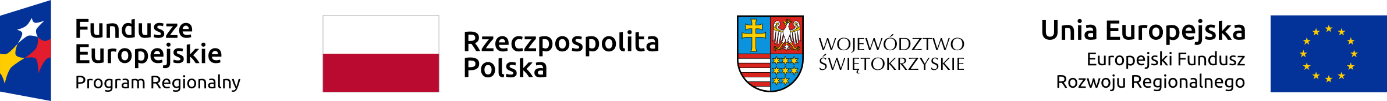 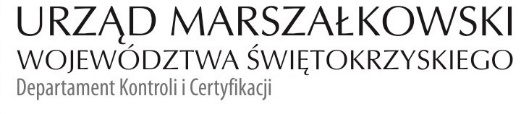 